
Missione commerciale in Repubblica Ceca – Praga, 9-12 maggio
COMPANY PROFILE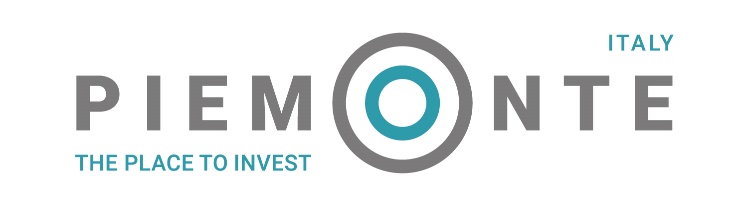 Si prega di compilare al computer (non a mano) e ritrasmettere a lifesciences@centroestero.orgINFORMAZIONI SULL’AZIENDA
TIPOLOGIA DI PRODOTTI/SERVIZI                 Mercati di riferimento dell’aziendaMERCATO REPUBBLICA CECAAvete mai approcciato il mercato ceco? No Si, ma senza successo → vedi box A Si, con successo → vedi box BVolete approcciare un’azienda in particolare?     Si       No       
Se si, indicare nome azienda, sito web e persone di riferimento se conosciuteCi sono aziende che NON volete approcciare?    Si     No Se si, indicare nome azienda e sito webRICERCA PARTNERTipologia di partner ricercato nel mercato ceco: Distributore / Rivenditore Cliente diretto non distributore - specificare sotto la tipologia:	◦ Azienda manifatturiera ◦ GDO / GDS◦ Media o piccola catena di negozi al dettaglio◦ Singoli negozi specializzati◦ Contractor◦ Professionisti◦ Fornitore◦ Servizi / Altro – specificare_________________ Cessione di licenza                                                   Franchising Joint venture       Altro (specificare) ____________________    		 PRECISAZIONE SULLA FIGURA DELL’AGENTE DI COMMERCIO: segnaliamo che in Repubblica Ceca, come in altri paesi dell’ex blocco socialista, la figura dell’agente non si è sviluppata e non è presente come invece in Italia o in Germania. Tale ruolo è svolto, per molti settori, da distributori/rivenditori che lavorano nel mercato in esclusiva, con propria squadra interna di rappresentanti commerciali e addetti vendita.PERSONA DI RIFERIMENTO PER IL MERCATO CECO
RAGIONE SOCIALE INDIRIZZO SITO INTERNET DATA DI COSTITUZIONE:                                              N. DIPENDENTI :FATTURATO ANNUO (€):                                             DEL QUALE EXPORT (%) : CATEGORIA o TIPOLOGIA PRODOTTO/I SCELTI PER IL MERCATO CECOSpecificare se necessario APPLICAZIONI O DESTINAZIONE D’USO (in Italiano + inglese)Indicare eventuali particolarità o certificazioni:AREA GEOGRAFICA0-15%15-40%40-60%60-100%ItaliaGermaniaPoloniaSlovacchiaUsa e CanadaArea del Mediterraneo Medio OrienteBox A: come è avvenuto il contatto con il mercato ceco? Fiera – indicare quale: Contatto diretto tramite commerciale aziendale Richiesta di offerta da azienda ceca Altro – indicare:Indicare aziende ceche con cui si è entrati in contatto e principali difficoltà riscontrate:Box B: la collaborazione è attualmente attiva?    Si     NoIndicare nome dell’azienda e i dettagli della collaborazione (es: importatore con esclusiva, cliente finale, cliente occasionale, fornitore strategico, ecc…). Se la collaborazione è terminata, indicare il motivo.1.2.3.Breve descrizione del partner ideale:Indicare eventuali dettagli: volumi minimi, indicatori utili, presenza di altre marche distribuite, ecc.Indicare, se presenti, siti web di Vs. partner ideali di altri paesi (Germania, Polonia, Slovacchia…) che potrebbero aiutarci a comprendere il target su cui lavorare:NOME E COGNOME POSIZIONE ALL’INTERNO DELL’AZIENDACELL.E-MAIL direttaLINGUE ATTIVAMENTE CONOSCIUTE